新竹女中第37期家長讀書會邀請函暨本學期家庭教育活動預告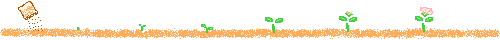 親愛的家長朋友：您好！當「爸爸」或「媽媽」已經很久了，現在的您是否願意撥出時間、空間當「自己」？藉著閱讀，從中結識新夥伴、聽聽新觀念或是分享生活經驗，相信會有不同的收穫與成長，在此，熱情邀請您加入新竹女中第37期家長讀書會。本期讀書會主題為：尋訪內在英雄，創造美好人生一元復始，萬象更新，寒假過後，孩子們又進入人生的另一階段，身為父母的我們，也有自己成長的功課將要展開，新的一年，我們能以自己是個演進生命為榮，願意走一趟英雄的「試煉之路」，讓我們更有能力陪同孩子學習在自己的生命槓桿上正確施力，也透過我們回應內心召喚的經驗，協助孩子更獨立自主，為自己創造良好情緒環境，也為親子間累積更多愛的能量！進行方式：透過導讀、體驗活動，與文本及影像交流也與自己和團體成員對話。帶領講師：楊惠娟心理師。參加對象：本校學生家長40名，以在校學生家長優先；有剩餘名額開放社區家長。參加人數說明：以往我們總希望將好活動與更多家長分享，期待能給予家長更多自我成長機會，我們也樂於這樣做，此次在活動更細緻考量，希望參與讀書會的家長能有更多深度互動、心靈分享，成員在團體內更有信任感、更多互動練習，如此才能讓學習從大腦、走向內心、帶入生活，因此請大家包容我們在這次的活動中限制了人數。對於此次向隅的讀書會夥伴，也許我們可以把時間留下來給其他的活動，例如每學期我們亦會另外辦理親職講座，這樣的大型講座活動，就歡迎舊雨新知多多給予我們支持唷！報名方式：網路報名，報名網址：https://goo.gl/CcBVv2 (可上竹女網站首頁連結)報名期間：即日至108年2月27日16：00止我們希望：提供心靈交流成長平台，增進相互支持的力量，達到快樂做自己的目標。上課地點：新竹女中行政大樓二樓會議室或行政大樓四樓生涯規畫教室。報名截止時間：108年2月27日16：00止連絡電話：5456611#611彭小姐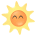 歡迎各位家長參與，期待與您相遇在竹女讀書會！課程時間表書籍資訊：《內在英雄》，出版社：立緒，定價280元，代售210元。接續本頁本學期家庭教育活動預告次數日  期時  間上  課  地  點內  容  主  題備  註一3/14（四）09:00~10:30行政大樓四樓生涯規畫教室相見歡帶領人：楊惠娟心理師清華大學諮商中心兼任諮商師一3/14（四）10:40~11:30行政大樓四樓生涯規畫教室簡介《內在英雄》帶領人：楊惠娟心理師清華大學諮商中心兼任諮商師二3/28（四）09:00~10:30行政大樓二樓會議室英雄之旅帶領人：楊惠娟心理師清華大學諮商中心兼任諮商師二3/28（四）10:40~11:30行政大樓二樓會議室從天真者到孤兒帶領人：楊惠娟心理師清華大學諮商中心兼任諮商師三4/11（四）09:00~10:30行政大樓二樓會議室流浪者帶領人：楊惠娟心理師清華大學諮商中心兼任諮商師三4/11（四）10:40~11:30行政大樓二樓會議室鬥士帶領人：楊惠娟心理師清華大學諮商中心兼任諮商師四4/25（四）09:00~10:30行政大樓二樓會議室殉道者帶領人：楊惠娟心理師清華大學諮商中心兼任諮商師四4/25（四）10:40~11:30行政大樓二樓會議室魔法師帶領人：楊惠娟心理師清華大學諮商中心兼任諮商師五5/09（四）09:00~10:30行政大樓四樓生涯規畫教室影像對話帶領人：楊惠娟心理師清華大學諮商中心兼任諮商師五5/09（四）10:40~11:30行政大樓四樓生涯規畫教室分享與回饋帶領人：楊惠娟心理師清華大學諮商中心兼任諮商師場次活動名稱日期主講人報名方式1親子溝通課程3月下旬-4月底每周四下午2:00-4:30姚姵宇醫師活動前20-30天發放紙本邀請函，以紙本回條或網路報名2高一選組家長說明會108.4.27高一輔導老師活動前20-30天發放紙本邀請函，以紙本回條或網路報名3高二多元入學家長說明會108.4.27高二輔導老師活動前20-30天發放紙本邀請函，以紙本回條或網路報名4親職講座「親子溝通技巧-認識青少年感情與網路世界」108.5.23王智誼心理師活動前20-30天發放紙本邀請函，以紙本回條或網路報名「親情」刊物電子版，108.4.29出刊，網址：https://www.hgsh.hc.edu.tw/ischool/publish_page/7/?cid=3621「親情」刊物電子版，108.4.29出刊，網址：https://www.hgsh.hc.edu.tw/ischool/publish_page/7/?cid=3621「親情」刊物電子版，108.4.29出刊，網址：https://www.hgsh.hc.edu.tw/ischool/publish_page/7/?cid=3621「親情」刊物電子版，108.4.29出刊，網址：https://www.hgsh.hc.edu.tw/ischool/publish_page/7/?cid=3621「親情」刊物電子版，108.4.29出刊，網址：https://www.hgsh.hc.edu.tw/ischool/publish_page/7/?cid=3621